Открытый урок по русскому языку в 6-м классе. Тема: "Гласные в приставках ПРЕ и ПРИ" ВступлениеПопулярным методом демонстрации процесса мышления является графическая организация материала.Модели, рисунки, схемы и т.д. отражают взаимоотношения между идеями. Показывают ход мыслей.Процесс мышления, скрытый от глаз, становится наглядным, обретает видимое воплощение.Графическая организация материала может применяться на всех этапах учения, как способ подготовки к исследованию, как способ организовать размышление над полученными знаниями.На уроке по технологии «РКМЧП» (развитие критического мышления через чтение и письмо) учащиеся не сидят пассивно, слушая учителя, а становятся главными действующими лицами урока. Они думают, делятся рассуждениями друг с другом, читают, пишут, обсуждают прочитанное.Средство технологии позволяют работать с информацией в любой области знания, а это значит, что ознакомление с ней можно организовать на любом предметном материале.Открытый урок по русскому языку в 6 классеЦель: знакомство с правописанием гласных в приставках ПРИ- и ПРЕ- с опорой на значение этих приставок и с письменным образцом объяснения данной орфограммы.Воспитательная цель: формирование на уроке общеучебных умений и навыков, включающих воспитание трудолюбия, старательности, настойчивости, ответственности, дисциплины.Оборудование: учебники; таблички, приготовленные учителем, карточки для индивидуальной работы, карточки-схемы, опорные карты.Ход урокаI. Организационный моментПроверка готовности класса к уроку. Приветствие.II. Проверка домашнего заданияОпрос (фронтальный).После каких приставок начальный И- в словах на письме обозначается буквой Ы? (После приставок на согласный пишется Ы, если однокоренные слова без этих приставок начинаются со звука [И]).После какой приставки пишется буква И? (после приставки сверх- пишется буква И).Словарный диктант.Подытожить, розыск, предыстория, сверхинициативный, сверхинтересный, подыграть.III. Объяснение нового материала1. Объявление темы и цели урока.2. Вступительное слово учителя.Ребята, все русские приставки вам хорошо известны. Каждый день вы их слышите, произносите и читаете. Для разных приставок – разные законы. Вы знаете, что разные приставки пишутся по разным правилам. В зависимости от того они разделяются на три группы. К первой группе относятся приставки, которые пишутся всегда одинаково независимо от произношения. Например: отпер, отперла, отдеру. Эта группа самая большая.Ко второй группе относятся приставки, которые в одних словах пишутся с буквой З, а в других с буквой С: разбавить, расправить, рассорить, раззадорить.К третьей группе относятся только две приставки: ПРИ- и ПРЕ-.Эта группа самая маленькая, но самая трудная.3. Самые трудные! (доска). Вот они: ПРЕ- и ПРИ- (табличка 1 на доске).Почему эти приставки в одной группе? Потому что у них своё основание для правописания – смысл. Прежде всего научимся узнавать их в лицо. Словарный выборочный диктант. (записать только те слова, в которых есть приставка третьей группы.)
Пробежать, прибежать, прекрасный, запретный, приподнять, оторвать, преграда, пришкольный, прадедушка.Почему трудные.Почему приставки ПРИ- и ПРЕ- самые трудные? По двум причинам. Во-первых, их правописание зависит от понимания их смысла в слове. Во-вторых, о правописании этих приставок есть не одно правило, а целых шесть. Поэтому, чтобы раскрыть секрет правописания ПРИ- и ПРЕ- придётся сразу учиться различать разные смыслы приставок по шести правилам (ОК на партах учащихся)4. Что может означать приставка ПРИ-?Первое значение приставки ПРИ-
Давайте посмотрим, какое значение придают словам приставки ПРЕ- и ПРИ-. Самый первый и самый лёгкий случай попробуйте объяснить сами. А) Догадайтесь, какое общее значение есть у слов: пришёл, приехал, прибежал, прикатился, приблизился, притащился (записать слова).Б) вы правы, если ответили так: приблизился.
С какой приставкой написаны все эти слова? Это легко заметить – с приставкой ПРИ-.
Вот мы и сделали первое наблюдение.В) Слова, обозначающие приближение пишутся с приставкой ПРИ-. (вывешивается табличка 2).Г) Чтение четверостишия из передачи «Радионяня».Прибыл ли поезд, приплыл теплоход,
Космонавт прилетел из Вселенной –
В словах придёт, прилетит, приплывёт – 
Пишется ПРИ- несомненно.Д) запишите слова, обозначающие:
приближение птицы, коня, рыбы, змеи;
приближение круглого предмета.Е) Приставку ПРИ- мы употребляем не только тогда, когда предмет приблизился сам, но и когда его приблизил кто-то: принёс, привёз, притащил. (Вывешивается таблица 3).Второе значение приставки ПРИ- А) Люди очень много занимаются тем, что присоединяют друг к другу разные вещи. Чего только не придумали для этой работы.
Верёвка, иголка с нитками, молоток с гвоздями, клей – всем этим они пользуются, чтобы присоединить.Б)В) Замените данные словосочетания одним словом. Творческий диктант.
Присоединить: при помощи верёвки; 
с помощью молотка и гвоздей; 
с помощью иглы и нитки;
с помощью клея;
с помощью винтов и шурупов.Г) Вот так пелось об этом в песенке из передачи «Радионяня»:Винт привинтил, прикрутил колесо,
Приклеил, пришил умело –
Пишем мы при, говоря обо всём,
Что добрые руки сделали.Д) (Вывешивается таблица 4) Е) Запись примеров: самолёт приземлился;
лодка причалила;
корабль пришвартовался;
космический корабль прилунился.Ж) (вывешивается таблица 5)Прикоснуться, прижалсяЗ) Закрепление.
Итак, вы узнали о двух значениях приставки ПРИ-, приближение, присоединение.. проверьте вашу память. Запишите по памяти два слова со значением приближения и два слова со значением присоединения.Третье значение приставки ПРИ- А) Сейчас вы его выясните сами. Образуйте с помощью приставки ПРИ- имена прилагательные от данных слов и запишите их. 
Край при море – приморье;
Канава при дороге – придорожная;
Огород при усадьбе – приусадебный;
Посёлок при городе - пригородныйБ) Попробуйте объяснить значение приставки ПРИ- в этих словах. Вы, конечно же, поняли:(Вывешивается таблица 6)В) Закрепление. Выборочный диктант: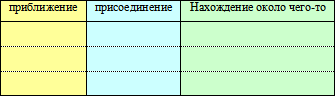 Приокский, прилетел, прилепил, приполз, привинтить, прибрежный,Четвёртое значение приставки ПРИ-. А) Если пирог в духовке не совсем сгорел, а только немножечко, мы говорим – пригорел. Доктор не сжёг вам царапину йодом, а только прижёг, вы не открыли окно широко, а только немножко приоткрылиБ) Делаем вывод: В) (Вывешивается таблица 7)Вот как об этом значении пелось в песенке из передачи «Радионяня»:Язык прикусил – не совсем откусил,
Пригорело – не значит сгорит.
Помни – что сделано, но не совсем
Пишется с приставкой при-Г) Закрепление. Замените данные словосочетания одним словом с приставкой ПРИ-:
Немного поднял – приподнял,
Немного хромает – прихрамывает,
Ненадолго остановился – приостановился,
Ненадолго лёг – прилёг,
Ненадолго сел - приселIV. ОбобщениеУ учащихся карточки со словами на правила, которые они должны правильно прикрепить на доске.На доске: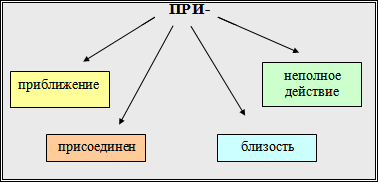 V. Новый материал. Что может означать приставка ПРЕ-?1. Первое значение приставки ПРЕ-Всё было бы хорошо с приставкой ПРИ-, если бы не было приставки ПРЕ-. Нечего было бы путать, и не было бы никакой «ошибкоопасности». Но раз есть такая опасность, давайте её изучим.Попробуйте при помощи приставки ПРЕ- заменить два слова одним. Вот так:очень добрый – предобрый;
очень скверный – 
очень гадкий – 
очень хорошенький – 
очень маленький –и вы увидите сами: Песенка: При- или пре-? Пре- или при-?
Это совсем не секрет.
На содержание слова смотри –
Сразу получишь ответ.

Предлинный достанет до крыши рукой –
Прежадный не даст вам конфету.
Если «очень такой» или «очень сякой» –
ПРЕ- мы напишем при этом.(Вывешивается таблица 1 (ПРЕ-)).Индивидуальная работа. Карточки для закрепления.
Вставьте в текст пропущенные приставки ПРИ- и ПРЕ-. Карточка 1: 
Погода была ужасная.
Принцесса была …красная (Р. Сеф)Карточка 2: 
Городничий между тем
Наказал ..строго всем,
Чтоб коней не покупали… (П. Ершов)Карточка 3:
…длинной хворостиной
Мужик гусей гнал в город продавать (И. Крымов)Карточка 4:
Вдруг откуда-то шакал
На кобыле …скакал. (К. Чуковский)2. Второе значение приставки ПРЕ- Здесь дело обстоит труднее. (Вывешивается таблица 2 (ПРЕ-)).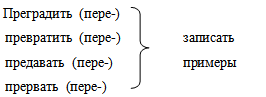 Выполнить второе правило правописания приставки ПРЕ- вам опять поможет песенка: Дожди непрерывные льют в октябре,
Но грамотным дождь не преграда.
Где очень похожи пере- и пре-
Писать только ПРЕ- там надо.VI. Обобщение Что изучено на уроке? Запись примеров в тетрадях и на доске, с использованием опорных карт.
Прибежал (прибл.)
Присел (неполн. действ.)
Прервал (= пере-)
Прехороший (=очень)
Привокзальный (близ.)Работа с учебником. Чтение правила § 32 «Гласные в приставках ПРЕ- и ПРИ-»VII. Итоги урокаВыставление оценок.VIII. Задание на домВыучить правило правописания гласных в приставках Е и И ПРЕ- и ПРИ-, заполнить образец письменного объяснения данной орфограммы (§ 32) выполнить упр. 154ОК При обозначении орфограммы нужно выделить:приставку;орфограмму – гласную букву в приставке;указать значение приставки.Придвинуть (прибл)Прервать (= пере-)В словах, обозначающих присоединение, всегда пишется приставка ПРИ-Присоединяются некоторые предметы к чему-либо не обязательно с помощью клея и верёвки. Всё, что движется, стремится к какой-то цели и в конце концов достигает её, соединяется с нейПриблизиться и присоединиться можно очень ненадолго, не насовсем. Слова с этим значением также пишутся с приставкой ПРИ-ПРИ- обозначает нахождение около чего-тоЕсли что-то делается не полностью до конца, не очень сильно, немного или ненадолго, такие действия называются неполными. Слова их обозначающие пишутся с приставкой ПРИ-Пришёл Приполз Прискакал Пришил ПриклеилПривязал Прикусил ПрилёгПригорел Пришкольный Приречный Приозёрный Приставка ПРЕ- - значит «очень»Приставка ПРЕ- - пишется в тех словах, где она по смыслу сходна с приставкой ПЕРЕ-